Name: _______________________________ Date: 		 Period: 		DIHYBRID PROBLEMSIn aliens, having 2 eyes are dominant over having one and having no hair is dominant over having hair.  If a heterozygous alien (EeHh) with 2 eyes and no hair is crossed with an alien with one eye and no hair (eeHh), how many of each phenotype would you expect?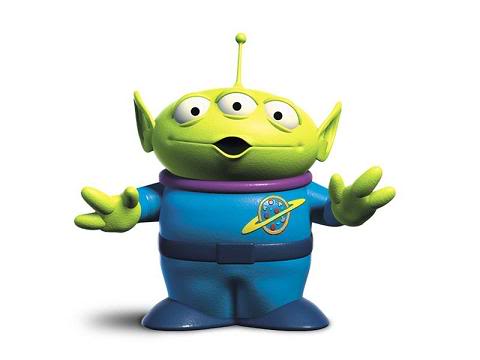 2.  With the same traits as above, what phenotypes would I get and how many would expect from a cross between a one eyed alien with no hair (eeHH) and a two eyed alien with hair (Eehh)?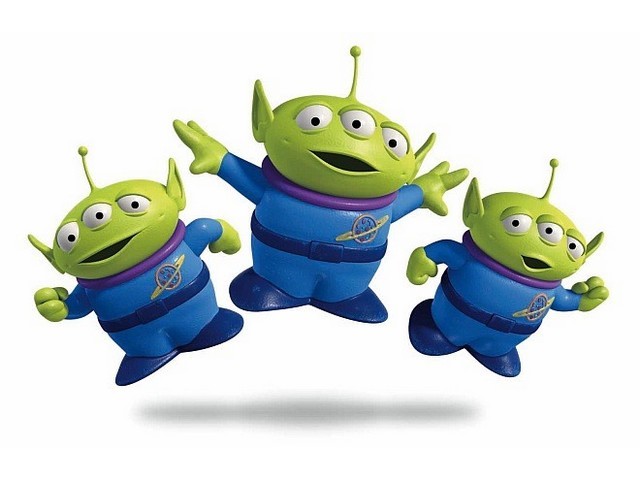 